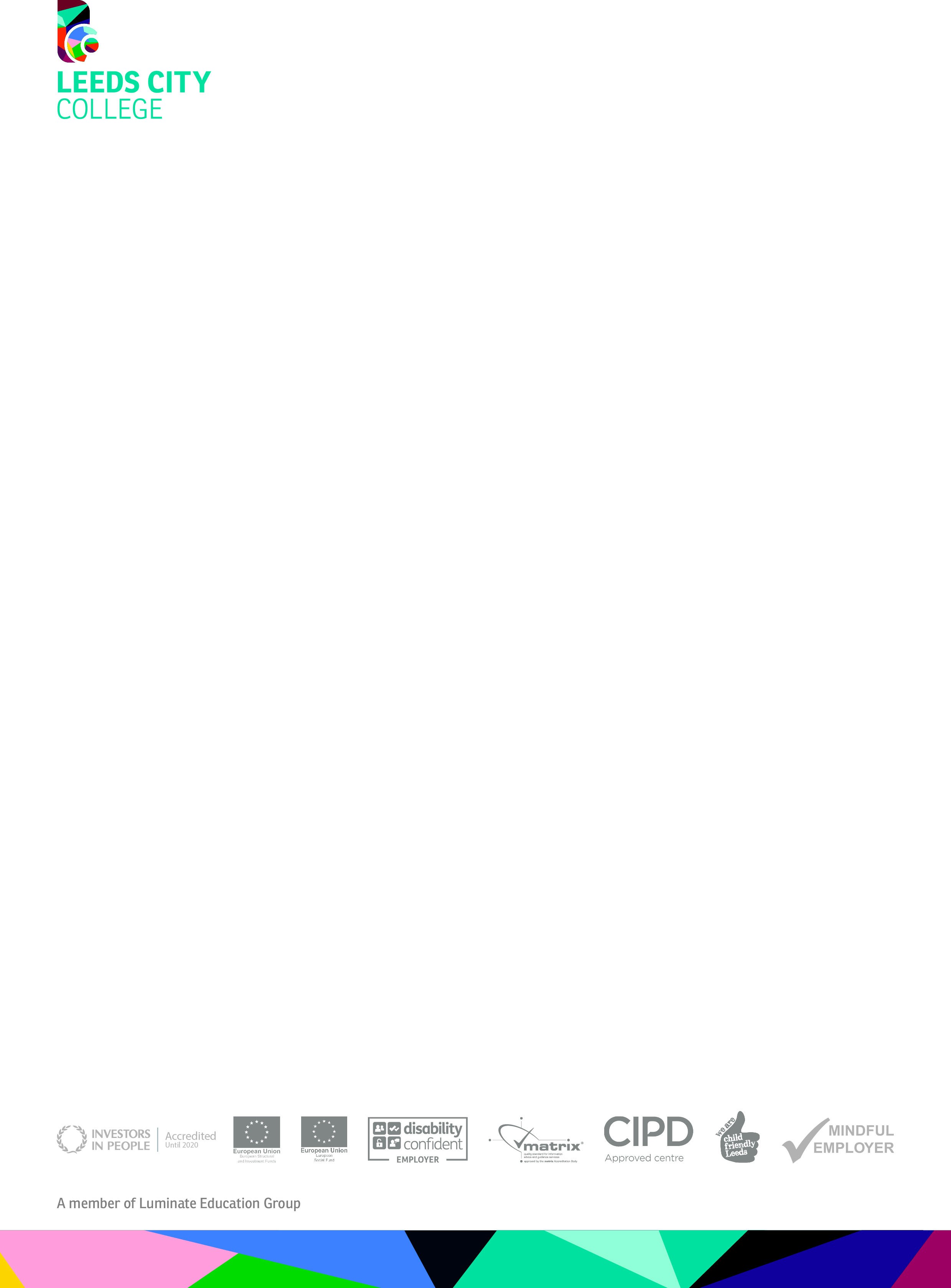 The Foundry – SciencePlease find work sheets and activities through the following link:https://drive.google.com/drive/folders/ 1UpXLo0tQvEF7V3ZNebKwHfyRbNoUEve4